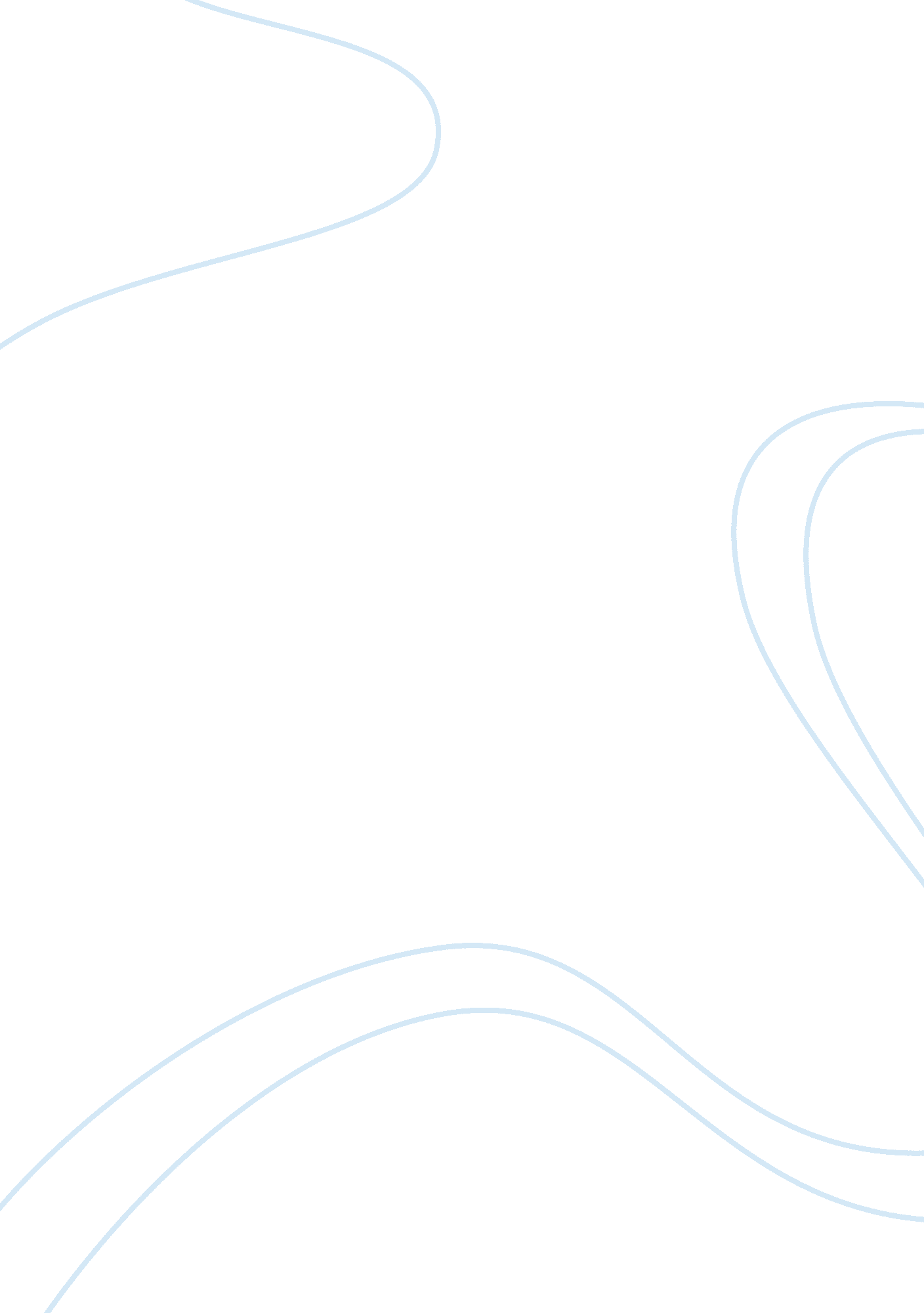 Book "roll of thunder, hear my cry" chapter 3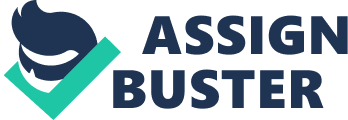 What did the kids do to shield them from the rain when walking to school? Mama gave them calfskins to put over their heads and shoulders but they didn't like them so the tried to walk under the branches of the trees to stay dry. Why was Little Man becoming more frustrated and angry? The Jefferson Davis school bus (white kids) drove by fast and splashed muddy water on them every day (ON PURPOSE)What did Big Ma explain to Little Man? Don't worry about the ignorant white folk, study hard, get a good education and he will be fine, What did Stacey promise Little Man? The school bus would not splash them and run them in the gully again, " at least not for a long while." What did Stacey, Christopher John, Little Man, and Cassie do during lunch time? They took buckets and shovels from the shed and dug large holes in the road (a yard wide and a foot deep) then filled them up with water to look like the road had been washed away from the rain. What happened when the school bus went home that day? The bus bottomed out in the road, caused a lot broken axle, water logged engine. It was broke!!!! What happened to the " white" kids on the bus? They all fell in the muddy waters and had to walk home soaking wet, they were going to have to walk to school until the bus was fixed. How did mama, Big Ma react to the " accident" the bus had? They all laughed and said " they were glad it happened." How did Christopher-John, Little Man, Stacey, and Cassie react to the bus accident? SWEET REVENGE, they couldn't stop laughing about what happened and how well their plan worked. Why did brother Avery come to the house late a night? To warn the family " they ridin tonight" What does " they ridin tonight mean" The white men are out lookin for the people they think are responsible for the school busWhat did Cassie see when she was outside? 2 cars drove up to her house, looked around and leftWho did Cassie see on the side of the house with a shot gun? Mr. Morrison ONBOOK " ROLL OF THUNDER, HEAR MY CRY" CHAPTER 3 SPECIFICALLY FOR YOUFOR ONLY$13. 90/PAGEOrder Now 